Миграционный пункт ОМВД России по Усть-Катавскому городскому округу Челябинской области информирует: - в соответствии с Указом Президента Российской Федерации от 18 марта 2020 года № 275 получение паспорта впервые по достижении            14-летнего возраста, а также его замена по достижению 20-ти или 45-ти лет не требуется только до 15 июля 2020 года. Поэтому с 16 июля 2020 года паспорта, подлежащие замене, будут являться недействительными.

   До 16 июля 2020 года срок оформления паспорта сокращен в 2 раза, и готовый документ можно получить в течение пяти дней вместо положенных - десяти.

    Документы на замену паспорта, кроме случаев его утраты или хищения, можно также подать дистанционно через Единый портал государственных и муниципальных услуг, обратиться в многофункциональные центры или непосредственно в подразделения по вопросам миграции.Специалист - эксперт МП ОМВД РФ
           Самарина Т.В.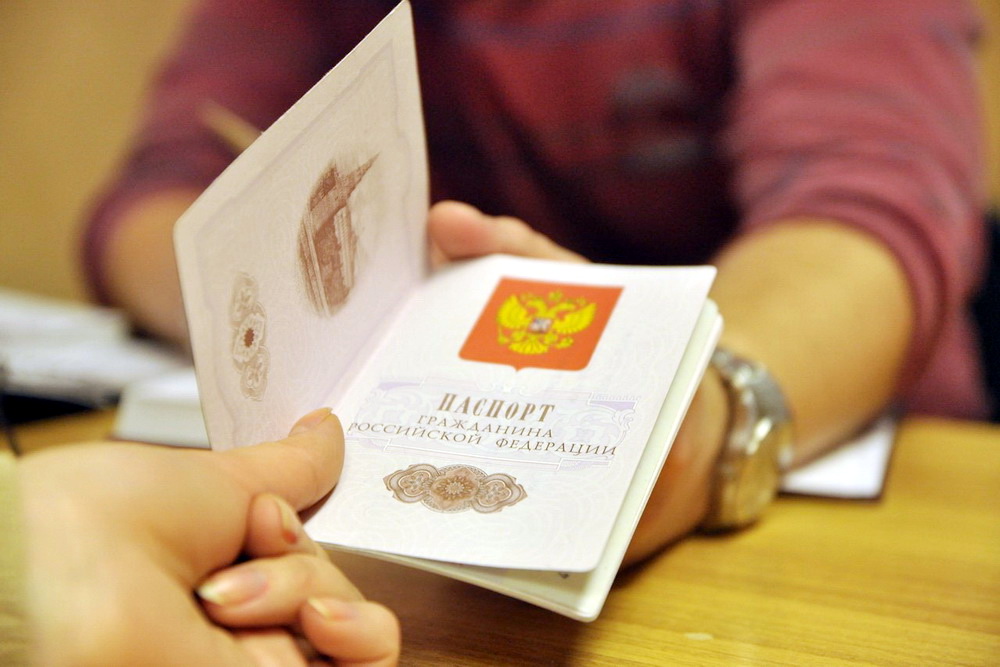 